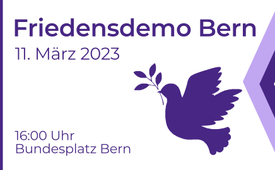 Friedensdemo 11. März 2023 16:00 Uhr Bundesplatz Bern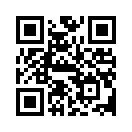 Wer Frieden will, schickt keine Waffen!
STOPP zur eskalierenden Kriegstreiberei!
An der internationalen Friedensdemo in Bern soll ein starkes Zeichen gesetzt werden.
Freut euch auf Redner und Künstler aus Österreich, Deutschland und der Schweiz!Der Verein „MASS-VOLL!“ lädt ein. 
Das Motto lautet: „Nicht gegen die Ukraine, nicht gegen Russland, nicht rechts, nicht links: Wir demonstrieren für die Menschheit und somit für Frieden zwischen allen Völkern.“
Das Rahmenprogramm bilden Redner und Künstler aus Österreich, Deutschland und der Schweiz.
Willkommen sind alle, die ehrlich für Frieden eintreten.
Wer Frieden will, schickt keine Waffen!
STOPP zur eskalierenden Kriegstreiberei!
An der internationalen Friedensdemo soll ein starkes Zeichen gesetzt werden!
SAVE THE DATEvon dd.Quellen:https://www.mass-voll.ch/

https://weltwoche.ch/daily/was-in-deutschland-alice-schwarzer-und-sahra-wagenknecht-auf-die-beine-stellen-uebernehmen-in-der-schweiz-die-verfassungsfreunde-eine-friedens-demo/

https://twitter.com/mass_voll?lang=deDas könnte Sie auch interessieren:#Politik - www.kla.tv/Politik

#UkraineKonflikt - Aktuelle Ereignisse in der Ukraine - www.kla.tv/UkraineKonflikt

#Friedensbewegung - Die Völker spielen nicht mehr mit bei "Teile und herrsche" - www.kla.tv/FriedensbewegungKla.TV – Die anderen Nachrichten ... frei – unabhängig – unzensiert ...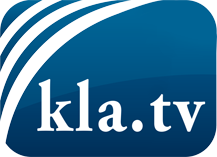 was die Medien nicht verschweigen sollten ...wenig Gehörtes vom Volk, für das Volk ...tägliche News ab 19:45 Uhr auf www.kla.tvDranbleiben lohnt sich!Kostenloses Abonnement mit wöchentlichen News per E-Mail erhalten Sie unter: www.kla.tv/aboSicherheitshinweis:Gegenstimmen werden leider immer weiter zensiert und unterdrückt. Solange wir nicht gemäß den Interessen und Ideologien der Systempresse berichten, müssen wir jederzeit damit rechnen, dass Vorwände gesucht werden, um Kla.TV zu sperren oder zu schaden.Vernetzen Sie sich darum heute noch internetunabhängig!
Klicken Sie hier: www.kla.tv/vernetzungLizenz:    Creative Commons-Lizenz mit Namensnennung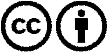 Verbreitung und Wiederaufbereitung ist mit Namensnennung erwünscht! Das Material darf jedoch nicht aus dem Kontext gerissen präsentiert werden. Mit öffentlichen Geldern (GEZ, Serafe, GIS, ...) finanzierte Institutionen ist die Verwendung ohne Rückfrage untersagt. Verstöße können strafrechtlich verfolgt werden.